 Colegio Señor de Mailín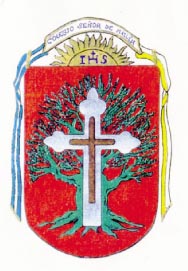 DIEGEP Nº 3265DISTRITO DE MALVINAS ARGENTINASSan Pedro 465 (1613) Villa de Mayo - Bs. As-Tel/Fax: 011-4463 - 8461PROYECTO SALUD CLASE VIDEOCONFERNCIA EN CLASSROOMDOCENTE:	MICHELLI ROMINA	                                   CURSO:	6°	ÁREA: MATEMÁTICAFECHA: 14 DE JULIOGRUPO A: 13:00HS A 14:00HSGRUPO B: 14:05HS A  15:05HSREVISIÓN DE LAS ACTIVIDADES COMPARTIDAS SEGÚN CRONOGRAMA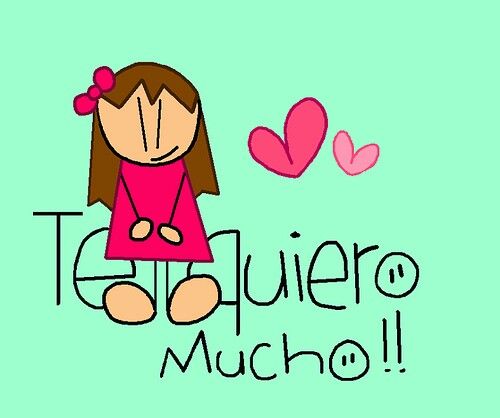 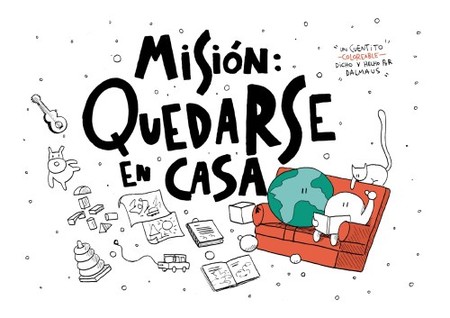 TRABAJO N°FECHATEMA66/7/20ESTRATEGIAS DE CÁLCULOLAS TABLAS DE MULTIPLICARSITUACIONE PROBLEMÁTICASRESOLUCION DE PROBLEMAS MEDIANTE UN VIDEO DE PARTE DE LOS ALUMNOS